لطفاً نام و نشانی دو نفر از مدیران قبلی در آخرین موسسه یا شرکتی که شاغل بوده‌اید یا افرادی که می‌توانند معرف شما باشند را ذکر نمایید.ایجانب  ................................................ تعهد می‌نمایم اطلاعات مندرج در این درخواست منطبق با واقعیت می‌باشد و در غیرآنصورت شرکت مجاز به اتخاذ تصمیم لازم خواهد بود.تاریخ و امضامهندسین مشاورآباداندیشان آب و خاک البرزنظام مدیریت کیفیت«فرم درخواست استخدام»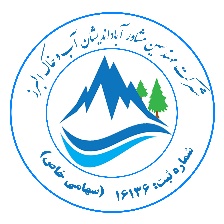 متقاضی محترم : این قسمت توسط شرکت تکمیل خواهد گردیدمتقاضی محترم : این قسمت توسط شرکت تکمیل خواهد گردیدمتقاضی محترم : این قسمت توسط شرکت تکمیل خواهد گردیدمحل عکس متقاضیوضعیت بررسیوضعیت بررسیتاریخ دریافت تقاضا و رزومه :محل عکس متقاضینتیجه بررسیتاریخ............. ماه     سال  .........محل عکس متقاضی............. ماه     سال  .........محل عکس متقاضیتاریخ تکمیل فرم :محل عکس متقاضی............. ماه     سال  .........محل عکس متقاضینتیجه بررسی : بایگانی فعال / بایگانی راکد / استخدامنتیجه بررسی : بایگانی فعال / بایگانی راکد / استخدام............. ماه     سال  .........نام مصاحبه کننده اول : علمیاجراییمتوسطنام مصاحبه کننده اول : علمی100اجرایی100متوسط100توضیحات تکمیلی :                                                                                                                                                                                                                             امضاتوضیحات تکمیلی :                                                                                                                                                                                                                             امضاتوضیحات تکمیلی :                                                                                                                                                                                                                             امضاتوضیحات تکمیلی :                                                                                                                                                                                                                             امضاتوضیحات تکمیلی :                                                                                                                                                                                                                             امضاتوضیحات تکمیلی :                                                                                                                                                                                                                             امضاتوضیحات تکمیلی :                                                                                                                                                                                                                             امضانام مصاحبه کننده دوم : علمیاجراییمتوسطنام مصاحبه کننده دوم : علمی100اجرایی100متوسط100توضیحات تکمیلی :                                                                                                                                                                                                                             امضاتوضیحات تکمیلی :                                                                                                                                                                                                                             امضاتوضیحات تکمیلی :                                                                                                                                                                                                                             امضاتوضیحات تکمیلی :                                                                                                                                                                                                                             امضاتوضیحات تکمیلی :                                                                                                                                                                                                                             امضاتوضیحات تکمیلی :                                                                                                                                                                                                                             امضاتوضیحات تکمیلی :                                                                                                                                                                                                                             امضامدیریت محترم عامل :متقاضی امتیاز لازم را از نظر علمی و اجرایی کسب نکرده است.پیشنهاد شروع بکار نامبرده به صورت آزمایشی به مدت .............. ماه بصورت  (پاره وقت  /  تمام وقت ) مورد تایید است.                                                                                                                                                                   معاونت مربوطه/ امضاواحد منابع انسانی :فرم و سوابق مربوطه بایگانی راکد گردد فرم و سوابق مربوطه بایگانی فعال گرددنسبت به شروع بکار نامبرده از تاریخ      /       /          یا بعد از تایید در  واحد  ................... با سمت .................. طبق ضوابط سازمانی اقدام شود.                                                                                                                                                                     مدیر عامل / امضامتقاضی محترم : لطفاً از این قسمت شروع به تکمیل فرم نمایید (مشخصات و سوابق علمی)متقاضی محترم : لطفاً از این قسمت شروع به تکمیل فرم نمایید (مشخصات و سوابق علمی)متقاضی محترم : لطفاً از این قسمت شروع به تکمیل فرم نمایید (مشخصات و سوابق علمی)متقاضی محترم : لطفاً از این قسمت شروع به تکمیل فرم نمایید (مشخصات و سوابق علمی)متقاضی محترم : لطفاً از این قسمت شروع به تکمیل فرم نمایید (مشخصات و سوابق علمی)متقاضی محترم : لطفاً از این قسمت شروع به تکمیل فرم نمایید (مشخصات و سوابق علمی)نام :نام خانوادگی :نام خانوادگی :نام خانوادگی :تلفن همراه :تلفن همراه :نام :نام خانوادگی :نام خانوادگی :نام خانوادگی :تلفن ثابت :تلفن ثابت :آدرس محل سکونت :آدرس محل سکونت :آدرس محل سکونت :آدرس محل سکونت :آدرس محل سکونت :آدرس محل سکونت :مشخصات فردیمدرکرشته / گرایشتاریخ خاتمهمعدلنام موسسه آموزشینام پدر :دیپلممحل تولد:دیپلمشماره شناسنامه:کاردانیکارت ملی:کاردانیمحل صدور:کارشناسیتاریخ تولد:کارشناسیجنسیت :کارشناسی ارشدوضعیت تاهل:کارشناسی ارشدتعداد فرزند :دکتریشغل همسر :دکتریمهندسین مشاورآباداندیشان آب و خاک البرزنظام مدیریت کیفیت«فرم درخواست استخدام»متقاضی محترم : لطفاً از این قسمت را نیز تکمیل نمایید (سوابق فنی-اجرایی)متقاضی محترم : لطفاً از این قسمت را نیز تکمیل نمایید (سوابق فنی-اجرایی)متقاضی محترم : لطفاً از این قسمت را نیز تکمیل نمایید (سوابق فنی-اجرایی)میزان آشنایی با نرم افزار (عالی/ خوب / متوسط / ضعیف / عدم آشنایی)میزان آشنایی با نرم افزار (عالی/ خوب / متوسط / ضعیف / عدم آشنایی)میزان آشنایی با زبان های خارجی (عالی/ خوب / متوسط / ضعیف / عدم آشنایی)میزان آشنایی با زبان های خارجی (عالی/ خوب / متوسط / ضعیف / عدم آشنایی)میزان آشنایی با زبان های خارجی (عالی/ خوب / متوسط / ضعیف / عدم آشنایی)میزان آشنایی با زبان های خارجی (عالی/ خوب / متوسط / ضعیف / عدم آشنایی)میزان آشنایی با زبان های خارجی (عالی/ خوب / متوسط / ضعیف / عدم آشنایی)نرم افزارمیزان آشنایینوع زبانمکالمهخواندن/نوشتندرک مطلبترجمهOFFICE1. انگلیسیGIS1. انگلیسیAUTO CAD2.2.3.3.ردیفنام و نام خانوادگیسمتشرکتتلفن همراهآدرس12با توجه به رشته تحصیلی و تجربیات خود درچه زمینه کاری مایل به فعالیت می‌باشید؟سوابق اجراییسوابق اجراییسوابق اجراییسوابق اجراییسوابق اجراییسوابق اجراییسوابق اجراییردیفنام موسسهتاریخ شروعتاریخ خاتمهسمتآخرین حقوق دریافتیعلت کناره گیری123456حداقل حقوق و مزایای درخواست خود را ذکر نمایید:حداقل حقوق و مزایای درخواست خود را ذکر نمایید:ماهیانهریالحداقل حقوق و مزایای درخواست خود را ذکر نمایید:حداقل حقوق و مزایای درخواست خود را ذکر نمایید:ساعتیریال* تبصره : لازم به ذکر است تعیین حقوق و مزایا در شرکت مهندسین مشاور آباداندیشان آب و خاک البرز بر مبنای ضوابط مصوب می‌باشد* تبصره : لازم به ذکر است تعیین حقوق و مزایا در شرکت مهندسین مشاور آباداندیشان آب و خاک البرز بر مبنای ضوابط مصوب می‌باشد* تبصره : لازم به ذکر است تعیین حقوق و مزایا در شرکت مهندسین مشاور آباداندیشان آب و خاک البرز بر مبنای ضوابط مصوب می‌باشد* تبصره : لازم به ذکر است تعیین حقوق و مزایا در شرکت مهندسین مشاور آباداندیشان آب و خاک البرز بر مبنای ضوابط مصوب می‌باشدتاریخ مدنظر شروع همکاری شما :/       /   تمایل همکاری  به صورت  (     تمام وقت       -       پاره وقت     )تمایل همکاری  به صورت  (     تمام وقت       -       پاره وقت     )